Biblioteka szkolna zaprasza uczniów do udziału w konkursie na PLAKAT PROMUJĄCY CZYTELNICTWO.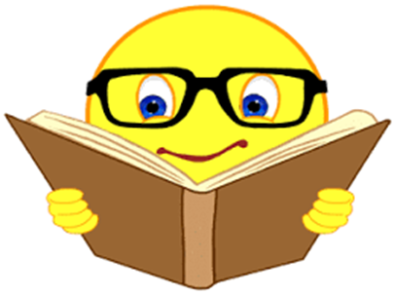 Cele konkursu: promocja czytelnictwa wśród młodzieżyrozbudzanie i kształtowanie wyobraźni uczniów poprzez tworzenie prac plastycznych i prac graficznychkształcenie umiejętności tworzenia plakaturozwijanie zainteresowań, umiejętności plastycznych, graficznych i kreatywnościKategorie:                                                                                                     klasy 4-8Kryteria oceny prac:pomysłowośćoryginalność ujęcia tematuestetyka wykonania pracysamodzielność wykonaniaWażne informacje:prace składamy w bibliotece do dnia 12.04.2024 r.praca może być wykonana dowolną techniką prace mają być wykonane na arkuszach minimum A3, jedynie uczniowie klas 4 mogą je zrobić w formacie A4uczestnicy konkursu mogą liczyć na oceny z plastyki oraz pozytywne wpisy z zachowaniakażdy uczestnik może dostarczyć tylko jedną indywidualnie wykonaną pracękażdą pracę należy z tyłu podpisać: imię i nazwisko autora projektu oraz klasęzłożone prace są własnością biblioteki i stanowić będą dekorację czytelni.